Evangelina Navarrete RangelAUXILIARDatos Institucionales 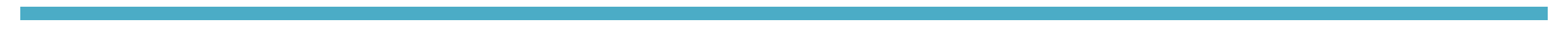 Nombre: COORDINACION GENERAL DE ADMINISTRACION E INNOVACION GUBERTALTeléfono: 3414135912Domicilio: COLON #810 Correo-e:  Datos Académicos                                                     2018Preparatoria abiertaExperiencia Laboral 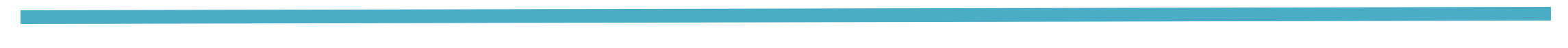     2010-2013Subdelegación imssFunciones:Afiliación                    01 DE NOVIEMBRE 2015-2022AYUNTAMIENTO DE ZAPOTLÀN EL GRANDE Juzgado municipal (secretaria)Sala de regidores (secretaria)Coordinación general de administración e innovación gubernamental (administrativo)Bolsa de empleo (comisionada a Desarrollo Económico)Unidad de proyectos y programas sociales (comisionada)Logros destacadosCrear una base de datos para enlazar empresas con ciudadanos y así ambos fueran beneficiados Entrega de vales para para calzado y uniformes para estudiantes de mi ciudadCursos y DiplomadosCurso de Desarrollo humano.